MESTSKÝ ÚRAD SENICA, 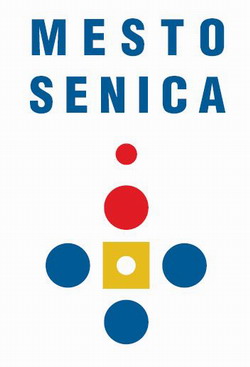 Štefánikova 1408/56, 905 25 SenicaTel.: 034 651 0102, web: www.senica.skŽIADOSŤ  O PRIDELENIE  BYTU   Skladba bytu(1-izbový, 2-izbový): ___________________________________–––––––––––––––––––––––––––––––––––––––––––––––––––––––––––––––––––––––––––Meno a priezvisko			Dátum a miesto narodenia				Stav1) Adresa trvalého bydliska		Skladba bytu (počet obytných miestností)              meno a priezvisko vlastníka uvedenej nehnuteľnosti2) Adresa terajšieho bydliska		(neuvádza sa ak je totožná s adresou trvalého pobytu)Skladba bytu (počet obytných miestností)              meno a priezvisko vlastníka uvedenej nehnuteľnostiOsobné údaje o osobách žijúcich v spoločnej domácnosti:Meno a priezvisko			Dátum narodenia			Príbuzenský vzťahK žiadosti je potrebné priložiť samostatnú prílohu:daňové priznanie za predchádzajúci kalendárny rok /ročné zúčtovanie preddavkov na daň, resp. potvrdenie o príjme na základe daňového priznania na tlačive MsÚ),  aj osoby, ktorá sa sním spoločne posudzuje. Informácia o spracúvaní osobných údajov:Mesto Senica spracúva poskytnuté osobné údaje ako prevádzkovateľ v súlade s Nariadením Európskeho parlamentu a Rady č.2016/679  o ochrane fyzických osôb pri spracúvaní osobných údajov a o voľnom pohybe takýchto údajov a zákonom č.18/2018 Z.z. o ochrane osobných údajov, na základe zákonného právneho základu, ktorým je zákon č. 443/2010 Z.z., za účelom, ktorý je predmetom tejto žiadosti. Doba platnosti spracovávania sa viaže na dobu trvania preukázateľného účelu spracúvania osobných údajov dotknutej osoby. Údaje budú uchovávané po dobu stanovenú registratúrnym poriadkom v zmysle platnej legislatívy a po uplynutí príslušných lehôt budú zlikvidované. Dotknutá osoba môže od prevádzkovateľa požadovať prístup k jej osobným údajom, má právo na ich opravu, právo namietať proti spracúvaniu, ak sa domnieva, že jej osobné údaje sú spracúvané nespravodlivo alebo nezákonne, môžete podať sťažnosť na dozorný orgán ako aj právo podať návrh na začatie konania dozornému orgánu ktorým je Úrad na ochranu osobných údajov Slovenskej republiky, Hraničná 12, 820 07 Bratislava 27. Predmetné práva si dotknutá osoba môže uplatniť  písomne doručením žiadosti na adresu: Mestský úrad Senica, Štefánikova 1408/56, 905 25 Senica, osobne do podateľne  alebo elektronicky na email gdpr@senica.sk, príp. u zodpovednej osoby za ochranu osobných údajov info@osobnyudaj.sk. Viac informácií o ochrane osobných údajov nájdete na webovom sídle https://senica.sk/Potvrdenie od správcu bytového fondu ( Mestský podnik služieb ), či žiadateľ alebo niektorý člen rodiny má alebo nemá nedoplatok na nájomnom a na inkase.Potvrdenie MsÚ Senica či – a) žiadateľ alebo niektorý člen rodiny priznával daň z nehnuteľnosti (rodinný dom, byt) – č.dv. 410, b) žiadateľ má uhradené poplatky za komunálny odpad – č.dv. 407, c) žiadateľ má zaplatenú daň za psa – č.dv. 410.            V prípade trvalého pobytu v inom meste či obci potvrdenie z príslušného obecného alebo mestského úradu.a)b)c)Potvrdenie z Okresného stavebného bytového družstva, či žiadateľ alebo manželský partner žiadateľa vlastní alebo v minulosti vlastnil členský podiel v bytovom družstve, prípadne či ho previedol na inú osobu .V prípade pridelenia bytu žiadam o prijatie ďalšej osoby do bytu:Tel. kontakt: ....................................................          E-mail: ......................................................Vyhlasujem, že som všetky údaje uviedol/a/ podľa pravdy. Som si vedomý/á/, že nepravdivé údaje môžu byť dôvodom vyradenia z evidencie uchádzačov o pridelenie bytu.Súhlasím so spracovaním osobných údajov v príslušných schvaľovacích postupoch mesta Senica, potrebných na vybavenie mojej žiadosti.V Senici, dňa ........................................................           .............................................................								        podpis žiadateľaMeno a priezvisko       Dátum narodeniaPríbuzenský vzťah   Adresa trvalého pobytu